东乡县《考勒乡八十个村村庄规划(2022-2035年)》的公示 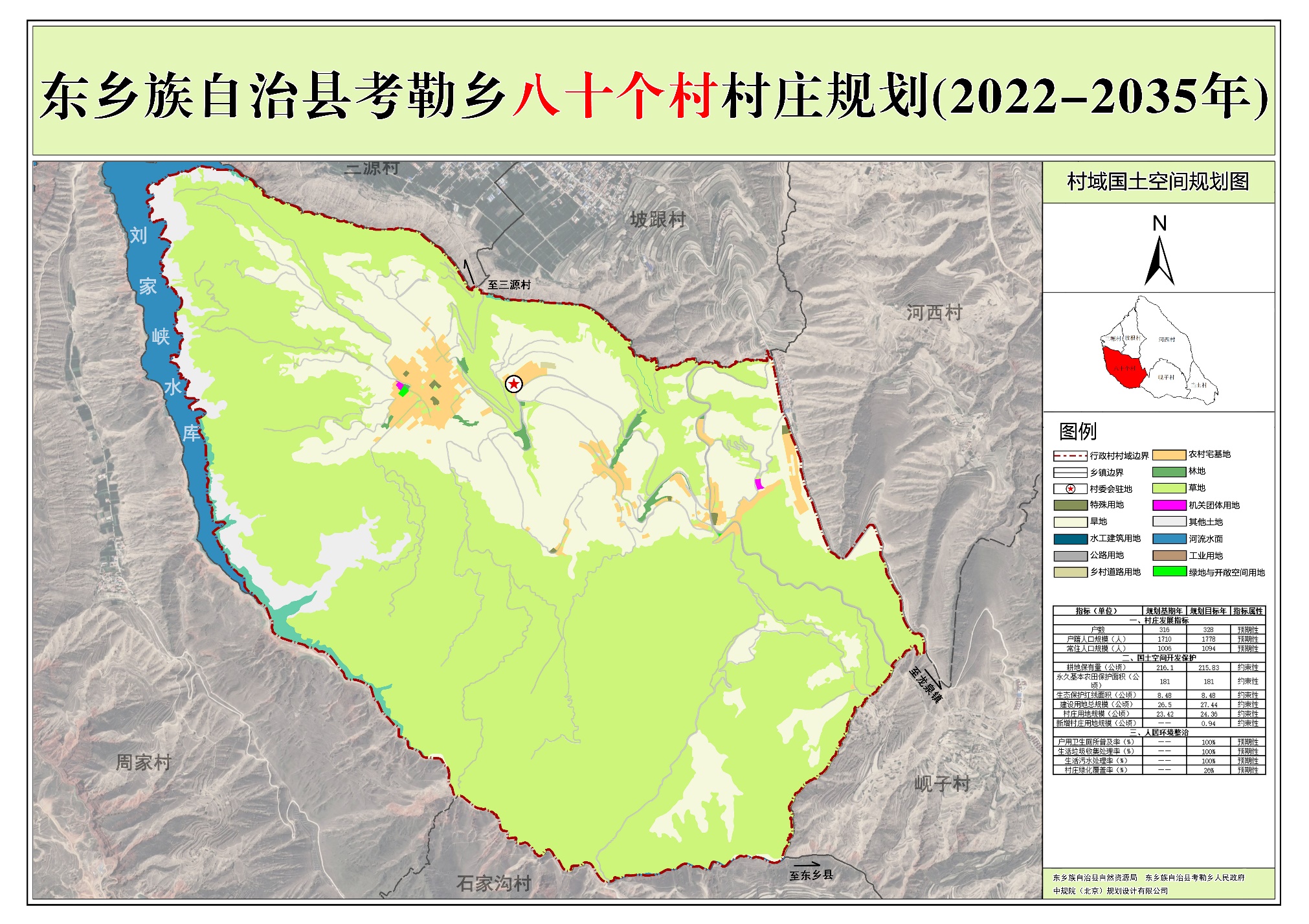 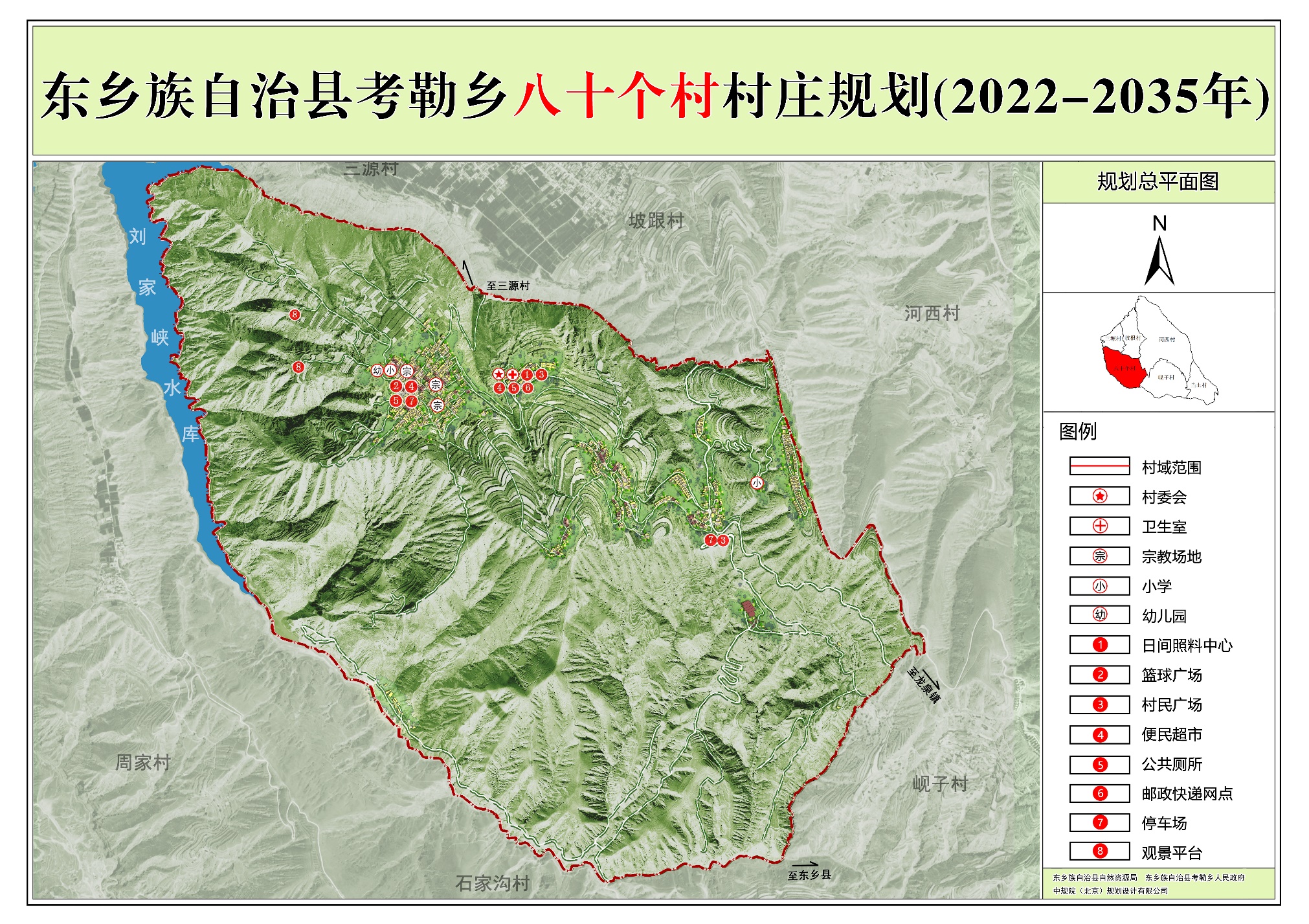 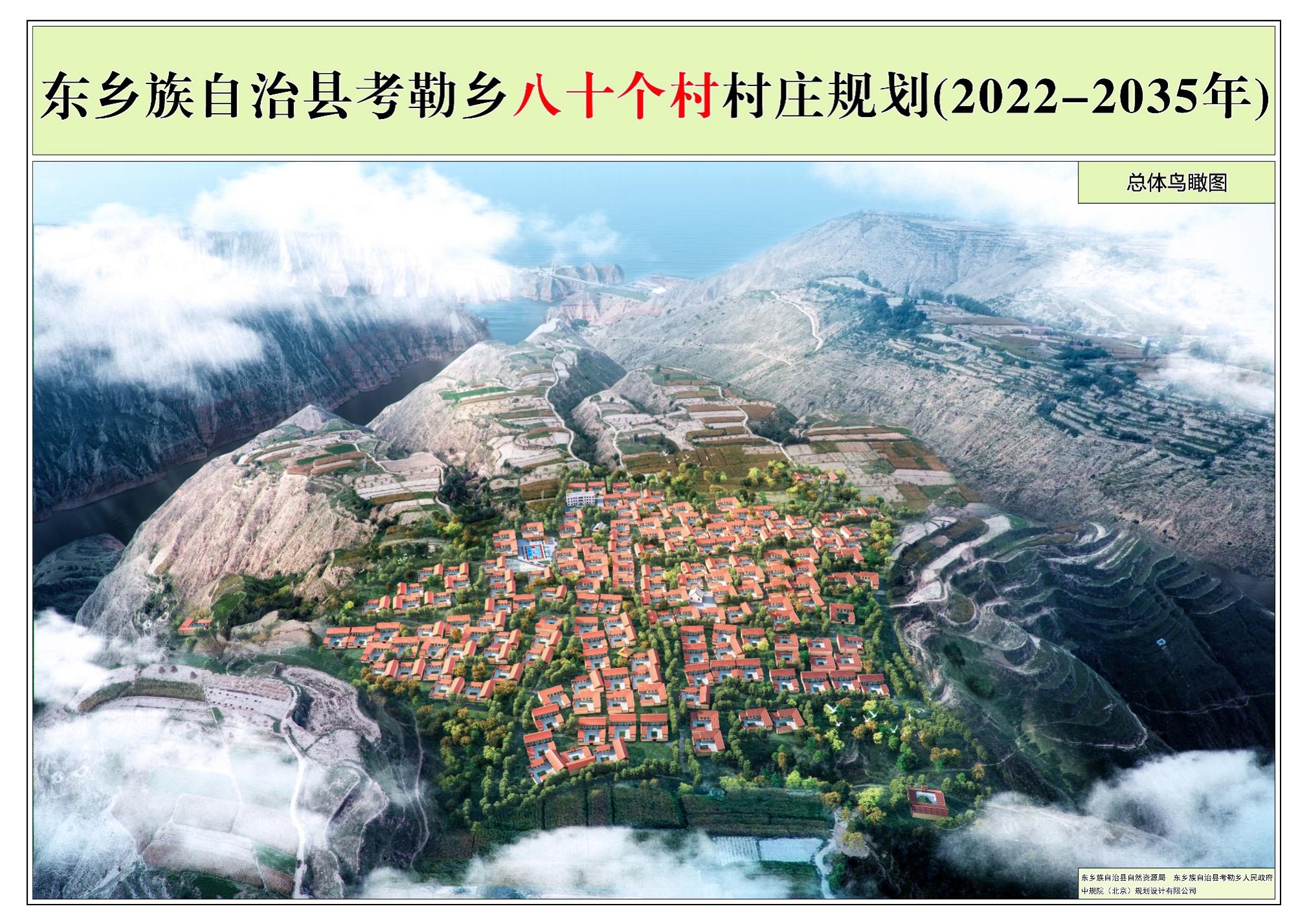 